О внесении изменений в постановление администрации г.Канска от 27.06.2013 № 881 	В соответствии с Трудовым кодексом Российской Федерации, статьей 16 Федерального закона от 06.10.2003 № 131-ФЗ «Об общих принципах организации местного самоуправления в Российской Федерации», Решением Канского городского Совета депутатов от 26.06.2013 № 49-266 «О Положении о системе оплаты труда работников муниципальных учреждений дополнительного образования, подведомственных Отделу культуры администрации г.Канска, Отделу физической культуры, спорта, туризма и молодежной политики администрации г.Канска», руководствуясь  статьями 30, 35 Устава города Канска, ПОСТАНОВЛЯЮ:1. Внести в постановление администрации г.Канска от 27.06.2013 № 881 «Об утверждении примерного Положения о системе оплаты труда работников муниципальных образовательных учреждений дополнительного образования детей, подведомственных Отделу физической культуры, спорта, туризма и молодежной политики администрации г.Канска»(далее -Постановление), следующие изменения:1.1. Наименование Постановления изложить в следующей редакции:«Об утверждении примерного Положения об оплате труда работников муниципальных учреждений дополнительного образования, подведомственных Отделу физической культуры, спорта, туризма и молодежной политики администрации г. Канска»;1.2. Преамбулу Постановления изложить в следующей редакции: «В соответствии с Трудовым кодексом Российской Федерации, статьей 16 Федерального закона от 06.10.2003 № 131-ФЗ «Об общих принципах организации местного самоуправления в Российской Федерации», Решением Канского городского Совета депутатов от 26.06.2013 № 49-266 «О Положении о системе оплаты труда работников муниципальных учреждений дополнительного образования, подведомственных Отделу культуры администрации г. Канска, Отделу физической культуры, спорта, туризма и молодежной политики администрации г. Канска», руководствуясь  статьями 30, 35 Устава города Канска, ПОСТАНОВЛЯЮ: »;1.3. Пункт 1 Постановления изложить в следующей редакции:               «1. Утвердить примерное Положение об оплате труда работников муниципальных учреждений дополнительного образования, подведомственных Отделу физической культуры, спорта, туризма и молодежной политики администрации г. Канска, согласно приложению.»;1.4. В приложении к Постановлению «Примерное Положение о системе оплаты труда работников муниципальных образовательных учреждений дополнительного образования детей, подведомственных Отделу физической культуры, спорта, туризма и молодежной политики администрации г.Канска» (далее – Положение):1.4.1. Наименование Положения изложить в следующей редакции: «Примерное Положение об оплате труда работников муниципальных учреждений дополнительного образования, подведомственных Отделу физической культуры, спорта, туризма и молодежной политики администрации г. Канска»;1.4.2.В разделе 1:пункт 1.1 изложить в следующей редакции: «1.1. Настоящее примерное Положение об оплате труда работников муниципальных учреждений дополнительного образования, подведомственных Отделу физической культуры, спорта, туризма и молодежной политики администрации г. Канска (далее - Положение), разработано в соответствии с Трудовым кодексом Российской Федерации, Федеральным законом от 06.10.2003 № 131-ФЗ «Об общих принципах организации местного самоуправления в Российской Федерации», Решением Канского городского Совета депутатов от 26.06.2013 № 49-266 «Об утверждении Положения о системеоплаты труда работников муниципальных учреждений дополнительного образования, подведомственных Отделу культуры администрации г. Канска, Отделу физической культуры, спорта, туризма и молодежной политики администрации г. Канска» и регулирует порядок, условия и размер оплаты труда работников учреждений дополнительного образования города Канска, подведомственных Отделу физической культуры, спорта, туризма и молодежной политики администрации г. Канска (далее - учреждения).»;пункт1.8 после слов «направленных учреждением на оплату труда работников» дополнить словами «, в том числе руководителю учреждения. При этом объем средств на выплаты стимулирующего характера руководителю учреждения не может превышать предельного объема средств на выплаты стимулирующего характера руководителя учреждения.»;	1.4.3. Раздел 2 дополнить пунктами 2.2 и 2.3 следующего содержания:         «2.2. Минимальные размеры окладов (должностных окладов), ставок заработной платы работников учреждений увеличиваются при наличии квалификационной категории:          Педагогическим работникам учреждений в следующих размерах:высшая квалификационная категория- на 10%;          первая квалификационная категория- на 8,5%;          вторая квалификационная категория- на 7%.	Водителям грузовых и легковых автомобилей, автобусов с учётом классности в следующих размерах:          первый класс - на 25%;          второй класс - на 10%.	2.3. Выплаты компенсационного характера и персональные стимулирующие выплаты устанавливаются от оклада (должностного оклада), ставки заработной платы без учёта его увеличения, предусмотренного пунктом 2.2 настоящего Положения.»;1.4.4. В разделе 4:а) в подпункте «в» пункта 4.1 слова «за квалификационную категорию,» исключить;б) в пункте 4.2:в абзаце втором слова «или изменении условий оплаты труда в связи с введением системы оплаты труда» исключить;абзац четвертый изложить в следующей редакции: «Персональная выплата за опыт работы предоставляется при наличии заявления работника учреждения, к которому прилагаются документы, подтверждающие основание установления персональной выплаты в соответствии с приложением №3 к настоящему Положению.»;абзац пятый пункта 4.2 дополнить словами: «Оценка результативности и качества труда работников производится с периодичностью, указанной соответственно в пунктах 4.5 и 4.6 настоящего Положения и приложения № 4 к настоящему Положению. При этом оценка производится по каждому критерию без исключения и учитывается в целях предоставления соответствующих выплат стимулирующего характера ежемесячно до проведения последующей оценки, если иное не указано в настоящем Положении.Учреждение при разработке локальных нормативных актов по вопросам оплаты труда вправе детализировать, конкретизировать, дополнять и уточнять установленные настоящим Положением критерии оценки результативности и качества труда работников учреждения.»;в) в пункте 4.10:в абзаце втором слова «за квалификационную категорию,» исключить;абзацы третий, седьмой исключить;г) пункт 4.11 дополнить абзацем следующего содержания: «Персональная выплата за сложность производится ежемесячно старшему инструктору-методисту, инструктору-методисту в размере 15% оклада (должностного оклада).»;д) в абзаце первом пункта 4.14 слова«бюджетных и казенных» исключить;1.4.5. В разделе 6:а) в пункте 6.2 слова «(внешнего или внутреннего)» исключить;в) абзац первый пункта 6.3 исключить;г) в пункте 6.4 слова «и премии» исключить;д) в пункте6.5:слова «образовательных учреждений дополнительного образования детей» заменить словами «учреждений дополнительного образования»;	дополнить абзацами следующего содержания:«Размер должностного оклада руководителя учреждения увеличивается при наличии квалификационной категории в следующих размерах:	высшая квалификационная категория- на 10%;        первая квалификационная категория- на 8,5%.»;е) в пункте6.6после слов «руководителя учреждения» дополнить словами: «, без учета увеличения должностного оклада руководителя учреждения при наличии квалификационной категории. Увеличение размеров должностных окладов заместителей руководителя учрежденияустанавливается при наличии квалификационной категории в следующих размерах:высшая квалификационная категория- на 10%;первая квалификационная категория- на 8,5%.»;	ж) в абзаце первом пункта 6.8слово «Заместителям» заменить словами «Руководителям, заместителям»;з) пункт 6.9 исключить;и) в абзаце первом пункта 6.10 слово «заместителям» заменить словами «руководителям, заместителям»;к) в абзаце четвертом пункта 6.15 слова «образовательных учреждений дополнительного образования детей» заменить словами «учреждений дополнительного образования»;1.5. В приложениях к Положению слова «о системе оплаты» заменить словами «об оплате», слова «образовательных учреждений дополнительного образования детей» заменить словами «учреждений дополнительного образования»;1.6. Приложение № 1 к Положению изложить в новой редакции согласно приложению  № 1 к настоящему постановлению;1.7. Приложение № 2 исключить;1.8. В таблице приложения № 3 строки 4 , 4.1 и 4.2 исключить;1.9. Приложение № 4 к Положению изложить в новой редакции согласно приложению  № 2 к настоящему постановлению;1.10. Приложение № 8 к Положению изложить в новой редакции согласно приложению  № 3 к настоящему постановлению;1.11. Приложение № 9 к Положению изложить в новой редакции согласно приложению  № 4 к настоящему постановлению;1.12. Приложение № 10 к Положению изложить в новой редакции согласно приложению  № 5 к настоящему постановлению.2. Консультанту главы города по связям с общественностью отдела организационной работы, делопроизводства, кадров и муниципальной службы администрации города Канска (Никоновой Н.И.) опубликовать настоящее постановление в газете «Официальный Канск» и разместить на официальном сайте муниципального образования город Канск в сети Интернет.3.  Контроль за исполнением настоящего постановления возложить на заместителя главы города по экономике и финансам Н.В. Кадач и заместителя главы города по социальной политике Н.И. Князеву.4. Настоящее постановление вступает в силу со дня официального опубликования и распространяется на правоотношения, возникшие с 1 октября 2014 года.Глава города Канска                                                                          Н.Н. КачанМинимальныеразмерыокладов (должностных окладов), ставок заработной платы 1. Минимальныеразмеры окладов (должностных окладов) ставок заработанной платы по должностям работников образования, утвержденные приказом Министерства здравоохранения и  социального развития Российской Федерации от 05.05.2008 №216н «Об утверждении профессиональных квалификационных групп общеотраслевых должностей работников образования» устанавливаются в следующих размерах1.1. ПКГ «должностей педагогических работников»:1.2. ПКГ «должностей работников учебно-вспомогательного персонала» первого уровня:2.Минимальныеразмеры окладов (должностных окладов) ставок заработанной платы по должностям работников физической культуры и спорта, утвержденные приказом Министерства здравоохранения и  социального развития Российской Федерации от 27.02.2012 № 165н «Об утверждении профессиональных квалификационных групп работников физической культуры и спорта» устанавливаются в следующих размерах:2.1 ПКГ «должностей работников физической культуры и спорта» первого уровня:2.2. ПКГ «должностей работников физической культуры и спорта» второго уровня:3. Размеры окладов (должностных окладов), ставок заработной платы по должностям общеотраслевых профессий рабочих, утвержденные приказом Министерства здравоохранения и  социального развития Российской Федерации от 29.05.2008 № 248н «Об утверждении профессиональных квалификационных групп общеотраслевых профессий рабочих» устанавливаются в следующем размере:3.1. ПКГ «Общеотраслевые профессии рабочих» первого уровня:3.2. ПКГ «Общеотраслевые профессии рабочих» второго уровня:4. Размеры окладов (должностных окладов) работников, занимающих общеотраслевые должности руководителей, специалистов и служащих:4.1. ПКГ «Общеотраслевые должности служащих первого уровня»:4.2. ПКГ «Общеотраслевые должности служащих второго уровня»:5.3. ПКГ «Общеотраслевые должности служащих третьего уровня»:6. Минимальные размеры окладов (должностных окладов), ставок заработной платы по должностям, не вошедшим в профессиональные квалификационные группы:Начальник Отдела ФКСТиМП					Т.А. БажинаКритерииоценки результативности и качества труда для определения размеров выплат за важность 
выполняемой работы, степень самостоятельности и ответственности при выполнении 
поставленных задач, выплат за качество выполняемых работНачальник Отдела ФКСТиМП						Т.А. БажинаВиды выплат стимулирующего характера, размер и условия их установления, критерии оценки результативности и качества деятельности учреждений для руководителей, их заместителей и главных бухгалтеровНачальник Отдела ФКСТиМП						Т.А. БажинаПоказателикритерия оценки результативности и качества труда «Обеспечение высококачественной спортивной подготовки», размеры персональнойвыплаты за сложность, напряженность и особый режим работы руководителям, заместителям руководителей и главным бухгалтерам1. Показатели критерия оценки результативности и качества труда «Обеспечение высококачественной спортивной подготовки»<*>:<*> Значения показателей в отношении каждого лица, проходящего спортивную подготовку, не суммируются, при этом учитывается значения показателя, имеющее наибольшее выражение.2. Размеры персональной выплаты за сложность, напряженность и особый режим работы:Начальник Отдела ФКСТиМП						Т.А. БажинаРазмеры и условия установления выплат по итогам работы для руководителей, их заместителей и главных бухгалтеровНачальник Отдела ФКСТиМП						 Т.А. Бажина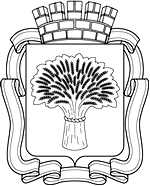 Российская ФедерацияАдминистрация города Канска
Красноярского краяПОСТАНОВЛЕНИЕРоссийская ФедерацияАдминистрация города Канска
Красноярского краяПОСТАНОВЛЕНИЕРоссийская ФедерацияАдминистрация города Канска
Красноярского краяПОСТАНОВЛЕНИЕРоссийская ФедерацияАдминистрация города Канска
Красноярского краяПОСТАНОВЛЕНИЕ30.09.2014 г.№1628Приложение № 1 к постановлению администрации г. Канска от __30.09.__2014  №  1628Приложение № 1 к примерному Положению                                             об оплате труда работников муниципальных учреждений                                                        дополнительного образования,                                                            подведомственных Отделу физической                                                                культуры, спорта, туризма и молодежной политики города КанскаКвалификационные уровниДолжностьРазмер оклада      
(должностного оклада), руб.1 квалификационный уровень         инструктор по физической культуре45922 квалификационный уровень         инструктор-методистконцертмейстертренер-преподаватель50823 квалификационный уровень         методистстарший инструктор-методистстарший тренер-преподаватель педагог-психолог54833942Квалификационные уровниДолжностьРазмер оклада      
(должностного оклада), руб.секретарь учебной части 2597Квалификационные уровниДолжностьРазмер оклада      
(должностного оклада), руб.2 квалификационный уровень         спортсмен6887Квалификационные уровниДолжностьРазмер оклада      
(должностного оклада), руб.1 квалификационный уровень         спортсмен-инструкторинструктор по спорту,техник по эксплуатации и ремонту спортивной техники864057602 квалификационный уровень         тренер-преподаватель по адаптивной физической культуре, хореограф6887Квалификационные уровниДолжностьРазмер          
ставки заработной платы, руб.1 квалификационный уровень         уборщик территорий, уборщик служебных помещений, сторож, вахтер, кладовщик, плотник, ремонтировщик плоскостных спортивных сооружений2231Квалификационные уровниДолжностьРазмер          
ставки заработной платы, руб.1 квалификационный уровень         водитель автомобиля, слесарь-сантехник, рабочий по комплексному обслуживанию и ремонту здания,  электромонтер по ремонту и обслуживанию электрооборудования 25974 квалификационный уровень         водитель автомобиля 4193Квалификационные уровниДолжностьРазмер оклада      
(должностного оклада), руб.1 квалификационный уровень         делопроизводитель2597Квалификационные уровниДолжностьРазмер оклада      
(должностного оклада), руб.2 квалификационный уровень         заведующий хозяйством3167Квалификационные уровниДолжностьРазмер оклада      
(должностного оклада), руб.1 квалификационный уровень         инженер-энергетикюрисконсульт3167ДолжностьРазмер          
ставки заработной платы, руб.инструктор по спортивным сооружениям4592Приложение № 2 к постановлению администрации г. Канска от  30.09.2014  № 1628Приложение № 4к примерному Положению                                             об оплате труда работников муниципальныхучреждений                                                        дополнительного образования,                                                            подведомственных Отделу физической                                                                культуры, спорта, туризма и молодежной политики города КанскаКатегория работниковНаименование критерия оценкиПериодичность оценки Наименование и значение (индикатор) показателя критерияПредельное количество балловИсточник информации о значении (индикаторе) показателя123456Инструктор-методист (включая старшего), методистВыплата за важность выполняемой работы, степень самостоятельности и ответственности при выполнении поставленных задачВыплата за важность выполняемой работы, степень самостоятельности и ответственности при выполнении поставленных задачВыплата за важность выполняемой работы, степень самостоятельности и ответственности при выполнении поставленных задачВыплата за важность выполняемой работы, степень самостоятельности и ответственности при выполнении поставленных задачВыплата за важность выполняемой работы, степень самостоятельности и ответственности при выполнении поставленных задачИнструктор-методист (включая старшего), методистответственное отношение к своим обязанностямежемесячно отсутствие обоснованных зафиксированных замечаний к деятельности сотрудника со стороны  контролирующих органов, руководителя, граждан30журнал регистрацииИнструктор-методист (включая старшего), методистведение профессиональной документации ежемесячно- полнота и соответствие нормативной, регламентирующей документации (планы, аналитические справки, статистический учет результатов, календарный план спортивно-массовых мероприятий) 100%- своевременная подготовка локальных нормативных актов 100%4040справка по итогам контроляИнструктор-методист (включая старшего), методисторганизация и выполнение планов работы на месяц, на год, выполнение поручений руководителяежемесячновыполнение планов, поручений на 100%50индивидуальный отчет в форме служебной запискиИнструктор-методист (включая старшего), методистметодическое сопровождение процесса разработки, апробации и внедрения инновационных программ, технологий, методов спортивной подготовкиежеквартальноналичие оформленных программ, технологий, методов у педагогических и тренерских кадров1более 12040факт наличияИнструктор-методист (включая старшего), методистучастие в разработке и сопровождение реализации дополнительной образовательной программы, программы спортивной подготовкиежемесячноразработанная программа 1более 1выполнение учебного плана программы, выполнение программы деятельности 100%205050наличие программыотчетИнструктор-методист (включая старшего), методистработа по профориентации обучающихсяежегодноколичество поступивших в учебные заведения спортивной направленности от контингента обучающихся1-2 человекаболее 3 человек1020документ, подтверждающий зачислениеИнструктор-методист (включая старшего), методиствнедрение и использование в работе новых методов, технологий, оборудования или программного обеспеченияежеквартальноакт о внедрении, приказ1свыше 1использование в работе новых методов, технологий, оборудования, программного обеспечениядо 3свыше 320502050оценивается по факту внедренияоценивается по факту использованияИнструктор-методист (включая старшего), методистповышение квалификацииежеквартальноучастие в образовательных программах, мероприятиях - курсы, семинар, конференция1свыше 1510документ, подтверждающий участиеИнструктор-методист (включая старшего), методистметодическое обеспечение тренировочного процессаежемесячноразработка необходимой рабочей документации (положений о конкурсах, соревнованиях, диагностического инструментария и аналитических материалов)до 3свыше 31015утвержденный документИнструктор-методист (включая старшего), методистВыплата за качество выполняемых работВыплата за качество выполняемых работВыплата за качество выполняемых работВыплата за качество выполняемых работВыплата за качество выполняемых работИнструктор-методист (включая старшего), методиствыполнение плана методической работыежемесячно доля выполненных работ 100%50отчет о выполненииИнструктор-методист (включая старшего), методистдостижения педагогических и тренерских кадров, участие в профессиональных конкурсахежемесячностепень участия в подготовкепобедительпризеручастник503015документ, подтверждающий участиеИнструктор-методист (включая старшего), методистучастие в проектной деятельности с целью получения грантаежеквартальноучастиеполучение гранта1030документ, подтверждающий участиеИнструктор-методист (включая старшего), методистразработка проектов, методических материаловежеквартальноналичие собственных проектов, методических материалов1свыше 11020факт наличияИнструктор-методист (включая старшего), методисторганизация повышения профессионального мастерства тренеров-преподавателей ежемесячно- проведение и (или) организация мастер-классов для педагогов по трансляции методов, форм, технологий- количество педагогов, имеющих индивидуальный план самообразования 30-99,9%100%- методическое сопровождение аттестации за присвоенные категории:высшуюпервую1010202010факт проведения или организацииплан самообразования аттестационный лист или приказ о присвоении категории Инструктор-методист (включая старшего), методистпредъявление результатов деятельности педагогов и тренеров-преподавателей на педагогических, методических советах, семинарахежемесячноколичество выступлений на педагогических мероприятиях1свыше 1510протокол педагогического, методического советаИнструктор-методист (включая старшего), методистпредъявление достижений обучающихся в мероприятиях и конкурсных мероприятиях различного уровняежемесячно- степень участия в мероприятиях и конкурсах:участие в мероприятиикраевого уровнямежрегиональногофедерального51020документ, подтверждающий участиеИнструктор-методист (включая старшего), методистрезультативность освоения содержания программы обучающимисяежемесячносредний процент освоения содержания программы обучающимися (по результатам промежуточной аттестации) 70% и выше1020отчет по результатам промежуточной аттестацииТренер-преподаватель (включая старшего), инструктор по физической культуре, инструктор по спортуВыплата за важность выполняемой работы, степень самостоятельности и ответственности при выполнении поставленных задачВыплата за важность выполняемой работы, степень самостоятельности и ответственности при выполнении поставленных задачВыплата за важность выполняемой работы, степень самостоятельности и ответственности при выполнении поставленных задачВыплата за важность выполняемой работы, степень самостоятельности и ответственности при выполнении поставленных задачВыплата за важность выполняемой работы, степень самостоятельности и ответственности при выполнении поставленных задачТренер-преподаватель (включая старшего), инструктор по физической культуре, инструктор по спортуответственное отношение к своим обязанностямежемесячно отсутствие обоснованных зафиксированных замечаний к деятельности сотрудника со стороны  контролирующих органов, руководителя, граждан30журнал регистрацииТренер-преподаватель (включая старшего), инструктор по физической культуре, инструктор по спортуведение профессиональной документации (тематическое планирование, рабочие программы, планы)ежемесячнополнота и соответствие требованиям100%40справка по итогам контроляТренер-преподаватель (включая старшего), инструктор по физической культуре, инструктор по спортуучастие в разработке программ по видам спортаежеквартальностепень участия, факт внедрения в практику1свыше 12040информационный отчетТренер-преподаватель (включая старшего), инструктор по физической культуре, инструктор по спортуобеспечение методического уровня организации образовательного процесса и процесса спортивной подготовкиежеквартально- разработка учебно-методического комплекта, обеспечивающего реализацию образовательных программ и тренировочных мероприятий1свыше 1- материалы по распространению педагогического опыта: публикаций (статей), методических пособий1свыше 1- наличие позитивных публикаций в СМИ, о работе или размещение материалов самого тренера-преподавателя на сайте1свыше 1102010201020подтверждающий документТренер-преподаватель (включая старшего), инструктор по физической культуре, инструктор по спортуведение профессиональной значимой деятельностиежемесячно - руководство объединениями педагогов (проектными командами,  творческими группами, методическими объединениями) на уровне учреждений, на краевом уровне1свыше 1 - участие в работе аттестационной комиссии, экспертной комиссии, психолого-медико-педагогическом консилиуме учреждения, наставническая работа на уровне учреждений, на краевом уровне1свыше 1- участие в общественных органах управления учреждения- участие в культурно-значимых мероприятиях, повышающих имидж учреждения102010201010приказы,протоколыТренер-преподаватель (включая старшего), инструктор по физической культуре, инструктор по спортуучастие в кластерном (сетевом) подходе реализации программежеквартальнодоговор с организациями по кластерному (сетевому) взаимодействию40наличие договораТренер-преподаватель (включая старшего), инструктор по физической культуре, инструктор по спортуВыплата за качество выполняемых работВыплата за качество выполняемых работВыплата за качество выполняемых работВыплата за качество выполняемых работВыплата за качество выполняемых работТренер-преподаватель (включая старшего), инструктор по физической культуре, инструктор по спортуобеспечение сохранности контингента обучающихсяежемесячнов течение учебного года80-90%свыше 90%3050количество фактически обучающихся на первое число каждого месяца по отношению к количеству закомплектованных на начало учебного годаТренер-преподаватель (включая старшего), инструктор по физической культуре, инструктор по спортуучастие в разработке и реализации проектов, программ, связанных с образовательной деятельностью, спортивной подготовкой, тренировочными мероприятиямиежеквартальноразработка и реализация проектов и программ1свыше 12040наличие разработанного и реализованного проектаТренер-преподаватель (включая старшего), инструктор по физической культуре, инструктор по спортуэффективность организации спортивной подготовкиежемесячно- участие обучающихся в соревнованиях  различного уровня80-90% контингента90-100% контингента - обучающиеся, выполнившие контрольно- переводные нормативы90% -100% контингента - положительная динамика прироста индивидуальных показателей выполнения программных требований по уровню подготовленности обучающихся у 80-90% обучающихсяу 90-100% обучающихся - обучающиеся, получившие спортивные разряды и звания (по факту присвоения, подтверждения массовых разрядов за 1 обучающего)МСМКМСКМСI разрядмассовые разряды- включение обучающихся в составы спортивных сборных команд(за 1 обучающего)Красноярского края Российской Федерации20302010205040201021020протоколы, аналитические справки, приказыТренер-преподаватель (включая старшего), инструктор по физической культуре, инструктор по спортуповышение профессионального мастерстваежеквартально- проведение мастер-классов для педагогов по трансляции методов, форм, технологий1свыше 1- участие в профессиональных конкурсахучастникпризерпобедитель- оформленное выступление в форме статьи, презентации1свыше 110201530501020подтверждающий документТренер-преподаватель (включая старшего), инструктор по физической культуре, инструктор по спортувысокий уровень педагогического мастерства при организации тренировочного процессаежемесячно- освоение информационных технологий и применение их в практике работы (использование компьютерных программ, Интернет-технологий)1свыше 1- освоение индивидуально-ориентированных технологий наличие индивидуальной программы, плана- применение здоровьесберегающих технологийотсутствие случаев травматизма- работа в оздоровительной кампании (тренировочные сборы)1020101020подтверждающий документТренер-преподаватель (включая старшего), инструктор по физической культуре, инструктор по спортувозможность выполнения дополнительной нагрузки, не входящей в обязанности по своей должности ежемесячновыполняет квалифицированно30журнал регистрацииТренер-преподаватель по адаптивной физической культуреВыплата за важность выполняемой работы, степень самостоятельности и ответственности при выполнении поставленных задачВыплата за важность выполняемой работы, степень самостоятельности и ответственности при выполнении поставленных задачВыплата за важность выполняемой работы, степень самостоятельности и ответственности при выполнении поставленных задачВыплата за важность выполняемой работы, степень самостоятельности и ответственности при выполнении поставленных задачВыплата за важность выполняемой работы, степень самостоятельности и ответственности при выполнении поставленных задачТренер-преподаватель по адаптивной физической культуреответственное отношение к своим обязанностямежемесячноотсутствие обоснованных зафиксированных замечаний к деятельности сотрудника со стороны контролирующих органов, руководителя, граждан30журнал регистрацииТренер-преподаватель по адаптивной физической культуреведение профессиональной документации (тематическое планирование, рабочие программы, планы)ежемесячно - полнота и соответствие нормативным документам - своевременная подготовка локальных нормативных актов 2020справка по итогам контроляТренер-преподаватель по адаптивной физической культуреобеспечение методического уровня индивидуальной программы реабилитации инвалидовежемесячно - разработка и реализация специализированных программ (модулей) по работе с детьми с ограниченными возможностями здоровья (ОВЗ), с особыми образовательными потребностями (ООП)  - наличие материалов по распространению опыта: публикаций (статей), методических пособий 1 свыше 1201020информационный отчетТренер-преподаватель по адаптивной физической культуреВыплата за качество выполняемых работВыплата за качество выполняемых работВыплата за качество выполняемых работВыплата за качество выполняемых работВыплата за качество выполняемых работТренер-преподаватель по адаптивной физической культуреэффективность организации индивидуальной реабилитации инвалидовежемесячно - участие обучающихся в соревнованиях и мероприятиях различного уровня 50% участвующих от общего числа обучающихся более 50% - прохождение спортивного отбора для спортивной подготовки за каждого обучающегося102010подтверждающий документТренер-преподаватель по адаптивной физической культуреучастие в разработке и реализации воспитательных, рекреационно-досуговых, оздоровительных мероприятий, проектов, программ, связанных с индивидуальной реабилитации инвалидов средствами АФКежеквартальноразработка и реализация проектов и программ, мероприятий участие в конкурсе проектов программ, призовое место1020Тренер-преподаватель по адаптивной физической культуресохранность контингентаежеквартальнов течение учебного года 70-90% свыше 90%3050подтверждающий документТренер-преподаватель по адаптивной физической культуреповышение профессионального мастерстваежеквартально - проведение мастер-классов для педагогов  по трансляции методов, форм, технологий  - участие в профессиональных конкурсах участие призовое место победа - выступление на педагогических, научно-практических мероприятиях (оформленное выступление в форме статьи, презентации) 1 свыше 1101015201020подтверждающий документТренер-преподаватель по адаптивной физической культуревысокий уровень мастерства при реализации программ индивидуальной реабилитацииежемесячно - освоение информационных технологий и применение их в практике работы (использование компьютерных  программ, интернет-технологий)  - освоение эффективных методик проведения занятий с учетом основного дефекта и психофизического состояния занимающихся (наличие индивидуальной программы, плана)  - применение здоровьесберегающих технологий 202020подтверждающий документСпортсмен-инструктор, спортсменВыплата за важность выполняемой работы, степень самостоятельности и ответственности при выполнении поставленных задачВыплата за важность выполняемой работы, степень самостоятельности и ответственности при выполнении поставленных задачВыплата за важность выполняемой работы, степень самостоятельности и ответственности при выполнении поставленных задачВыплата за важность выполняемой работы, степень самостоятельности и ответственности при выполнении поставленных задачВыплата за важность выполняемой работы, степень самостоятельности и ответственности при выполнении поставленных задачСпортсмен-инструктор, спортсменответственное отношение к своим обязанностямежемесячновыполнение в полном объеме индивидуального плана подготовки, тренировочных и соревновательных заданий 90-100% свыше100%1020отчетСпортсмен-инструктор, спортсменведение профессиональной документации (дневник, планы)ежемесячно - полнота и соответствие требованиям 100% - участие в разработке индивидуального плана программы спортивной подготовки по соответствующему направлениюфакт участия105отчетСпортсмен-инструктор, спортсменучастие в воспитательных и пропагандистских мероприятияхежеквартальноучастие в мероприятиях 2 свыше 21020по фактуСпортсмен-инструктор, спортсмендостижение запланированного спортивного результата или его перевыполнениеежемесячнофакт достижения или перевыполнение спортивного результата 100% свыше 100%1020отчетСпортсмен-инструктор, спортсменВыплата за качество выполняемых работВыплата за качество выполняемых работВыплата за качество выполняемых работВыплата за качество выполняемых работВыплата за качество выполняемых работСпортсмен-инструктор, спортсменведение профессионально значимой деятельностиежеквартальноучастие в мероприятиях по пропаганде физической культуры и спорта2 свыше 2участие в конкурсах участник призер победитель575710отчетСпортсмен-инструктор, спортсменповышение профессионального мастерстваежеквартальнооказание практической помощи молодым спортсменам количество обращений3свыше 3510журнал учета (регистрации)Спортсмен-инструктор, спортсменотсутствие нарушений спортивного режимаежемесячноопределяется по представлению тренера-преподавателя или зам. директора по УВР 10отчетСпортсмен-инструктор, спортсменсвоевременное прохождение медицинского осмотраежеквартальноотсутствие нарушений определяется по представлению медицинского учреждения 10отчетХореографВыплата за важность выполняемой работы, степень самостоятельности и ответственности при выполнении поставленных задачВыплата за важность выполняемой работы, степень самостоятельности и ответственности при выполнении поставленных задачВыплата за важность выполняемой работы, степень самостоятельности и ответственности при выполнении поставленных задачВыплата за важность выполняемой работы, степень самостоятельности и ответственности при выполнении поставленных задачВыплата за важность выполняемой работы, степень самостоятельности и ответственности при выполнении поставленных задачХореографиспользование в работе новых методов, технологийежеквартальносвободное владение необходимыми методами, технологиями 100%20отчетХореографотсутствие обоснованных зафиксированных замечаний к деятельности сотрудника ежемесячнооценивается по факту отсутствия зафиксированных в журнале учета работ обоснованных замечаний и жалоб 0 замечаний, жалоб20журнал учета (регистрации)Хореографактивность в воспитательной деятельностиежемесячноиндивидуальная дополнительная работа со слабо успевающими обучающимися (с обязательной записью в отдельный журнал) работа оценивается за каждого обучающегося5журнал учета (регистрации)Хореографэффективное и рациональное  использование материалов и     оборудования                     ежемесячнооценивается по факту отсутствия зафиксированных в журнале учета работ обоснованных замечаний и жалоб 0 замечаний, жалоб10журнал учета (регистрации)Хореографучастие в подготовке и  проведении мероприятий ежеквартальноуровень и степень участия 1 мероприятие свыше1510журнал учета (регистрации)Хореографучастие в подготовке к официальным физкультурным и спортивным мероприятиямежемесячноучастие в процессе спортивной подготовке обучающихся (оценивается работа за каждого обучающегося) призер победитель510журнал учета (регистрации)ХореографВыплата за качество выполняемых работВыплата за качество выполняемых работВыплата за качество выполняемых работВыплата за качество выполняемых работВыплата за качество выполняемых работХореографпрофессиональное развитие ежеквартальноучастие в курсах повышения квалификации, обучающих семинарах 1 свыше 1510подтверждающий документХореографсвоевременное и квалифицированное выполнение приказов, распоряжений и поручений руководстваежемесячнооценивается по факту отсутствия обоснованных зафиксированных замечаний 0 замечаний, жалоб20журнал учета (регистрации)КонцертмейстерВыплата за важность выполняемой работы, степень самостоятельности и ответственности при выполнении поставленных задачВыплата за важность выполняемой работы, степень самостоятельности и ответственности при выполнении поставленных задачВыплата за важность выполняемой работы, степень самостоятельности и ответственности при выполнении поставленных задачВыплата за важность выполняемой работы, степень самостоятельности и ответственности при выполнении поставленных задачВыплата за важность выполняемой работы, степень самостоятельности и ответственности при выполнении поставленных задачКонцертмейстериспользование в работе новых методов, технологийежеквартальносвободное владение необходимыми методами, технологиями 100%20журнал учета (регистрации)Концертмейстеротсутствие обоснованных зафиксированных замечаний к деятельности сотрудника ежемесячнооценивается по факту отсутствия зафиксированных в журнале учета работ обоснованных замечаний и жалоб 20журнал учета (регистрации)Концертмейстеручастие в подготовке и  проведении мероприятий ежеквартальноуровень и степень участия 1 мероприятие свыше1510подтверждающий документКонцертмейстеручастие в подготовке к официальным физкультурным и спортивным мероприятиямежемесячноучастие в процессе спортивной подготовкиобучающихся (оценивается работа за каждого обучающегося) призер победитель510подтверждающий документКонцертмейстерВыплата за качество выполняемых работВыплата за качество выполняемых работВыплата за качество выполняемых работВыплата за качество выполняемых работВыплата за качество выполняемых работКонцертмейстерпрофессиональное развитие ежеквартальноучастие в курсах повышения квалификации, обучающих семинарах 1 свыше 1510подтверждающий документКонцертмейстерсвоевременное и квалифицированное выполнение приказов, распоряжений и поручений руководстваежемесячнооценивается по факту отсутствия обоснованных зафиксированных замечаний 20подтверждающий документВодитель автомобиляВыплата за важность выполняемой работы, степень самостоятельности и ответственности при выполнении поставленных задачВыплата за важность выполняемой работы, степень самостоятельности и ответственности при выполнении поставленных задачВыплата за важность выполняемой работы, степень самостоятельности и ответственности при выполнении поставленных задачВыплата за важность выполняемой работы, степень самостоятельности и ответственности при выполнении поставленных задачВыплата за важность выполняемой работы, степень самостоятельности и ответственности при выполнении поставленных задачВодитель автомобилясоблюдение правил дорожного движенияежемесячноэксплуатация транспортного средства согласно правилам и нормам, установленным действующим законодательством РФ100%20отчетВодитель автомобилявозможность эксплуатации нескольких видов транспортных средствежемесячноуправление разными видами транспортных средств 2 свыше 22030приказ, водительское удостоверение, путевой листВодитель автомобилясоблюдение требований техники безопасности, пожарной безопасности и охраны труда, правил внутреннего трудового распорядка  ежемесячнооценивается по отсутствию зафиксированных нарушений 20журнал учета (регистрации)Водитель автомобиляпредупреждение поломок вверенного в управление транспортного средстваежемесячнооценивается по факту отсутствия зафиксированных в журнале учета работ обоснованных замечаний и жалоб 30журнал учета (регистрации)Водитель автомобилявыплата за качество выполняемых работвыплата за качество выполняемых работвыплата за качество выполняемых работвыплата за качество выполняемых работвыплата за качество выполняемых работВодитель автомобиляотсутствие претензий к качеству и срокам выполняемых работежемесячноотсутствие претензий 20журнал учета (регистрации)Водитель автомобилябережное отношение к вверенному имуществуежемесячноотсутствие замечаний20журнал учета (регистрации)Водитель автомобилясоблюдение морально-этических нормежемесячноотсутствие замечаний10журнал учета (регистрации)Водитель автомобиляустранение возникших во время работы на линии мелких эксплуатационных неисправностей, не требующие разборки механизмов; содержание автотранспортного средства в чистотеежемесячноотсутствие замечаний10журнал учета (регистрации)Водитель автомобилявыполнения дополнительной нагрузки, не входящей в обязанности по своей должностиежемесячновыполняет квалифицированно20журнал учета (регистрации)Водитель автомобилякачество и достоверность предоставляемой отчетной и иной документацииежемесячноотсутствие замечаний по ведению документации10журнал учета (регистрации)Водитель автомобиляобеспечение безаварийной эксплуатации автомобильного транспортного средстваежемесячноотсутствие зафиксированных случаев ДТП20журнал учета (регистрации)Юрисконсультвыплата за важность выполняемой работы, степень самостоятельности и ответственности при выполнении поставленных задачвыплата за важность выполняемой работы, степень самостоятельности и ответственности при выполнении поставленных задачвыплата за важность выполняемой работы, степень самостоятельности и ответственности при выполнении поставленных задачвыплата за важность выполняемой работы, степень самостоятельности и ответственности при выполнении поставленных задачвыплата за важность выполняемой работы, степень самостоятельности и ответственности при выполнении поставленных задачЮрисконсультсвоевременное и качественное выполнение заданий в объеме функциональных обязанностейежемесячно выполняется в срок и качественно20отчетЮрисконсультрезультаты проверок вышестоящих, контролирующих и надзорных органовежемесячнозамечания отсутствуют20журнал учета (регистрации)Юрисконсультосуществление контроля за изменением действующего законодательстваежемесячно- своевременное отслеживание изменений в правовом поле;- своевременное обеспечение учреждения и отдельных специалистов нормативно-правовыми актами, необходимыми для осуществления ими своих функциональных обязанностей2020отчетЮрисконсультпроведение правовой экспертизы исполнительных документов, локальных правовых актов и договоров с физическими и юридическими лицами, личное участие в их разработкеежемесячноотсутствие замечаний со стороны руководства 40журнал учета (регистрации)Юрисконсультсвоевременная подготовка отчетной и информационной документацииежемесячноотсутствие нарушений сроковпредоставления 40отчетЮрисконсультучастие в разработке и осуществлении мероприятий по укреплению договорной и трудовой дисциплиныежемесячнофакт участия40приказ, отчетЮрисконсультвыплата за качество выполняемых работвыплата за качество выполняемых работвыплата за качество выполняемых работвыплата за качество выполняемых работвыплата за качество выполняемых работЮрисконсультвладение специализированными информационными программамиежемесячносвободное владение всеми необходимыми программными продуктами30сертификат, справкаЮрисконсультучастие в судебных процессах в качестве представителя учрежденияежемесячнофакт участиявыигрыш процесса520отчетЮрисконсультпрофессиональное развитие ежемесячноучастия в курсах повышения квалификации, обучающих семинарах 1 свыше 11015сертификат, справкаЮрисконсультвыполнения дополнительной нагрузки, не входящей в обязанности по своей должностиежемесячно выполняет квалифицированно20журнал учетаСекретарь учебной части, делопроизводительВыплата за важность выполняемой работы, степень самостоятельности и ответственности при выполнении поставленных задачВыплата за важность выполняемой работы, степень самостоятельности и ответственности при выполнении поставленных задачВыплата за важность выполняемой работы, степень самостоятельности и ответственности при выполнении поставленных задачВыплата за важность выполняемой работы, степень самостоятельности и ответственности при выполнении поставленных задачВыплата за важность выполняемой работы, степень самостоятельности и ответственности при выполнении поставленных задачСекретарь учебной части, делопроизводительразработка дополнительных локальных нормативных актов, форм первичных документов, по которым не предусмотрены типовые формыежемесячно                                                                                    оценивается по количеству разработанных документов (за 1 документ)10копия документаСекретарь учебной части, делопроизводительобразцовое состояние документооборотаежемесячноотсутствие замечаний по документообеспечению20журнал учета (регистрации)Секретарь учебной части, делопроизводительоперативность выполняемой работы  ежемесячнооформление документов в установленный срок 100%20журнал учета (регистрации)Секретарь учебной части, делопроизводительпрофессиональное развитие ежеквартальноучастие в курсах повышения квалификации, обучающих семинарах1 свыше 1510подтверждающий документСекретарь учебной части, делопроизводительведение системы учета персональных данныхежемесячно-создание систематизированного архива-организация и ведение воинского учета1010подтверждающий документ Секретарь учебной части, делопроизводительучастие в составлении статистической, пенсионной отчетностиежемесячно, ежеквартальнопредоставление в установленные сроки20подтверждающий документ Секретарь учебной части, делопроизводительВыплата за качество выполняемых работВыплата за качество выполняемых работВыплата за качество выполняемых работВыплата за качество выполняемых работВыплата за качество выполняемых работСекретарь учебной части, делопроизводительприменение в работе специализированных программ, повышающих эффективность работы и сокращающих время обработки документовежеквартально                                                                оценивается по факту применения 20справка, отчетСекретарь учебной части, делопроизводительвозможность выполнения дополнительной нагрузки, не входящей в обязанности по своей должностиежемесячновыполняет квалифицированно20журнал учета (регистрации)Секретарь учебной части, делопроизводителькачество и достоверность предоставляемой отчетной и иной документацииежемесячноотсутствие замечаний по ведению документации 10журнал учета (регистрации)Секретарь учебной части, делопроизводительвзаимодействие по документообеспечению с другими ведомствамиежемесячноотсутствие зафиксированных замечаний от других ведомств10журнал учета (регистрации)Секретарь учебной части, делопроизводительсоблюдение правил внутреннего распорядка, норм противопожарной безопасности и охраны трудаежемесячноотсутствие зафиксированных замечаний от других ведомств10журнал учета (регистрации)Секретарь учебной части, делопроизводительсоблюдение морально-этических нормежемесячноотсутствие зафиксированных жалоб10журнал учета (регистрации)Инструктор по спортивным сооружениямВыплата за важность выполняемой работы, степень самостоятельности и ответственности при выполнении поставленных задачВыплата за важность выполняемой работы, степень самостоятельности и ответственности при выполнении поставленных задачВыплата за важность выполняемой работы, степень самостоятельности и ответственности при выполнении поставленных задачВыплата за важность выполняемой работы, степень самостоятельности и ответственности при выполнении поставленных задачВыплата за важность выполняемой работы, степень самостоятельности и ответственности при выполнении поставленных задачИнструктор по спортивным сооружениямсвоевременный контроль за соблюдением правил эксплуатации  залов, площадок, спортивных сооруженийежемесячноотсутствие зафиксированных жалоб30журнал учета (регистрации)Инструктор по спортивным сооружениямсоблюдение требований охраны труда, техники безопасности  и пожарной безопасности при выполнении работежемесячнооценивается по факту отсутствия зафиксированных в журнале учета работ обоснованных замечаний 30журнал учета (регистрации)Инструктор по спортивным сооружениямобеспечение  надлежащего  хранения и использования материальных ценностейежемесячнооценивается по факту отсутствия зафиксированных обоснованных замечаний10журнал учета(регистрации)Инструктор по спортивным сооружениямответственное отношение к своим обязанностямежемесячно отсутствие обоснованных зафиксированных замечаний к деятельности сотрудника со стороны  контролирующих органов, руководителя, граждан20журнал регистрацииИнструктор по спортивным сооружениямВыплата за качество выполняемых работВыплата за качество выполняемых работВыплата за качество выполняемых работВыплата за качество выполняемых работВыплата за качество выполняемых работИнструктор по спортивным сооружениямобеспечение качества подготовки спортивных сооружений к проведению мероприятийежемесячноотсутствие замечаний 30журнал учета (регистрации)Инструктор по спортивным сооружениямподготовка спортивных сооружений согласно правилам эксплуатации к различным спортивным мероприятиямежемесячнооценивается по факту отсутствия зафиксированных в журнале учета работ обоснованных замечаний 30журнал учета (регистрации)оперативность выполнения профессиональной деятельности и разовых поручений руководителяежемесячно оценивается по факту отсутствия зафиксированных в журнале учета работ обоснованных замечаний и жалоб30журнал учета (регистрации)соблюдение правил внутреннего распорядкаежемесячно оценивается по факту отсутствия зафиксированных в журнале учета работ обоснованных замечаний и жалоб30журнал учета (регистрации)Педагог-психологВыплата за важность выполняемой работы, степень самостоятельности и ответственности при выполнении поставленных задачВыплата за важность выполняемой работы, степень самостоятельности и ответственности при выполнении поставленных задачВыплата за важность выполняемой работы, степень самостоятельности и ответственности при выполнении поставленных задачВыплата за важность выполняемой работы, степень самостоятельности и ответственности при выполнении поставленных задачВыплата за важность выполняемой работы, степень самостоятельности и ответственности при выполнении поставленных задачПедагог-психологведение профессиональной документации (тематическое планирование, рабочие программы)  ежемесячно- полнота и соответствие нормативной, регламентирующей документации 100% - своевременная подготовка локальных нормативных актов 100%2020журнал учета (регистрации)Педагог-психологсопровождение обучающихся в образовательном, тренировочном  процессеежемесячно- работа в медико-психолого-педагогическим консилиумом (мппк) - проведение мероприятий (консультаций) для родителей обучающихся свыше 5-10, свыше 10101020журнал учета (регистрации)Педагог-психологиспользование современных средств автоматизации сбора, учета и хранения информации с помощью информационных компьютерных технологийежемесячноведение баз автоматизированного сбора информации 20журнал учета (регистрации)Педагог-психологработа с семьями обучающихся, тренерскими кадрамиежемесячнопроведение мероприятий для родителей, семей обучающихся, учреждения, тренерских кадров 30журнал учета (регистрации)Педагог-психологВыплата за качество выполняемых работВыплата за качество выполняемых работВыплата за качество выполняемых работВыплата за качество выполняемых работВыплата за качество выполняемых работПедагог-психологэффективность методов и способов работы по педагогическому сопровождению детейежеквартальноадаптация вновь поступивших детей, благоприятный психологический климат20журнал учета (регистрации)Педагог-психологпсихологическая подготовка обучающихся, спортсменов к ответственным стартамежемесячнорезультат выступления обучающихся, спортсменов в спортивных соревнованиях (за 1 участника)участник призер победитель51015протокол, выписка из протокола, журнал учета (регистрации)Педагог-психологвысокий уровень педагогического мастерства при организации процесса психолого-педагогического сопровождения воспитанниковежемесячноорганизация работы психолого- педагогического сопровождения, психолого-педагогическая коррекция детей, работа с родителями, педагогическим коллективом20журнал учета (регистрации)Педагог-психологинициатива и творческий подход к организации психолого-педагогического сопровождения  процесса спортивной подготовкиежемесячнофакт внедрения предложений по повышению качества спортивной подготовки20журнал учета (регистрации)Инженер-энергетикВыплата за важность выполняемой работы, степень самостоятельности и ответственности при выполнении поставленных задачВыплата за важность выполняемой работы, степень самостоятельности и ответственности при выполнении поставленных задачВыплата за важность выполняемой работы, степень самостоятельности и ответственности при выполнении поставленных задачВыплата за важность выполняемой работы, степень самостоятельности и ответственности при выполнении поставленных задачВыплата за важность выполняемой работы, степень самостоятельности и ответственности при выполнении поставленных задачИнженер-энергетикобеспечение содержания в исправном состоянии систем электроснабжения, водоснабжения, пожарно-охранной сигнализации, обеспечение их безаварийной и экономичной работыежеквартальноисправное состояние работы систем, отсутствие аварий, проведение профилактических работ, экономия по показателям потребления коммунальных услуг 100%30журнал учета (регистрации)Инженер-энергетикорганизация и контроль  мероприятий по выполнению работниками правил: УЭ, ТЭТЭ, ЭЭП, ОТ, ППБ  ежеквартальноотсутствие  предписаний надзорных органов, контролирующих соблюдение техники безопасности, противопожарной защиты 30журнал учета (регистрации)Инженер-энергетикразработка и внедрение современных и совершенных систем отопления, канализования, связиежеквартальноналичие разработанного проекта, внедрение его 30журнал учета (регистрации)Инженер-энергетикорганизация и мониторинг  соблюдения требований пожарной безопасности в учреждении, мониторинг  оснащенности учреждения средствами пожаротушенияежемесячносвоевременный контроль за проведением вводного и периодических инструктажей с работниками по пожарной безопасности 100%40журнал учета (регистрации)Инженер-энергетикВыплата за качество выполняемых работВыплата за качество выполняемых работВыплата за качество выполняемых работВыплата за качество выполняемых работВыплата за качество выполняемых работИнженер-энергетикотсутствие претензий к качеству и срокам выполняемых работежемесячноотсутствие замечаний30журнал учета (регистрации)Инженер-энергетикбережное отношение к вверенному имуществуежемесячноотсутствие замечаний30журнал учета (регистрации)Инженер-энергетиксоблюдение морально-этических нормежемесячноотсутствие жалоб20журнал учета (регистрации)Инженер-энергетиксвоевременное выполнение поручений и заданий руководителяежемесячновыполнение в срок и в полном объеме 100%30журнал учета (регистрации)Заведующий хозяйствомВыплата за важность выполняемой работы, степень самостоятельности и ответственности при выполнении поставленных задачВыплата за важность выполняемой работы, степень самостоятельности и ответственности при выполнении поставленных задачВыплата за важность выполняемой работы, степень самостоятельности и ответственности при выполнении поставленных задачВыплата за важность выполняемой работы, степень самостоятельности и ответственности при выполнении поставленных задачВыплата за важность выполняемой работы, степень самостоятельности и ответственности при выполнении поставленных задачЗаведующий хозяйствомсоблюдение санитарно-гигиенических норм, правил техники безопасности, пожарной безопасностиежемесячно100% обеспечение бытовых, хозяйственных, и других помещений оборудованием и инвентарем, отвечающим требованиям правил и норм безопасности жизнедеятельности, стандартам безопасности труда20журнал учета (регистрации)Заведующий хозяйствомсистематизация учёта на складе инвентаря и оборудования (наличие картотеки движения материальных ценностей)ежемесячноотсутствие зафиксированных замечаний30журнал учета (регистрации)Заведующий хозяйствомВыплата за качество выполняемых работВыплата за качество выполняемых работВыплата за качество выполняемых работВыплата за качество выполняемых работВыплата за качество выполняемых работЗаведующий хозяйствомобеспечение сохранности имущества и его учетежемесячноотсутствие зафиксированных замечаний по утрате и порче имущества30журнал учета (регистрации)Заведующий хозяйствомрациональное расходование материаловежемесячно - экономия материальных средств - отсутствие превышения лимитов рационального расходования электроэнергии - качественное и своевременное проведение инвентаризации имущества учреждения 100%- отсутствие недостач и неустановленного оборудования20202020журнал учета (регистрации)Заведующий хозяйствомотсутствие претензий к качеству и срокам выполняемых работежемесячноотсутствие замечаний20журнал учета (регистрации)Заведующий хозяйствомбережное отношение к вверенному имуществуежемесячноотсутствие замечаний20журнал учета (регистрации)Заведующий хозяйствомсоблюдение морально-этических нормежемесячноотсутствие жалоб20журнал учета (регистрации)Заведующий хозяйствомсвоевременная подготовка инвентаря на списаниеежемесячноотсутствие замечаний20журнал учета (регистрации)Заведующий хозяйствомсвоевременное выполнение поручений и заданий руководителяежемесячновыполнение в срок и в полном объеме 100%20журнал учета (регистрации)КладовщикВыплата за важность выполняемой работы, степень самостоятельности и ответственности при выполнении поставленных задачВыплата за важность выполняемой работы, степень самостоятельности и ответственности при выполнении поставленных задачВыплата за важность выполняемой работы, степень самостоятельности и ответственности при выполнении поставленных задачВыплата за важность выполняемой работы, степень самостоятельности и ответственности при выполнении поставленных задачВыплата за важность выполняемой работы, степень самостоятельности и ответственности при выполнении поставленных задачКладовщиксоблюдение санитарно-гигиенических норм, правил по охране труда, правил техники безопасности; пожарной безопасностиежемесячноотсутствие замечаний администрации учреждения, предписаний контролирующих или надзирающих органов 20журнал учета (регистрации)Кладовщикобеспечение  надлежащего  хранения и использования материальных ценностейежемесячнооценивается по факту отсутствия зафиксированных в журнале учета работ обоснованных замечаний 20журнал учета (регистрации)Кладовщиксистематизация учета инвентаря и оборудованияежемесячнооценивается по факту отсутствия зафиксированных в журнале учета работ обоснованных замечаний 20журнал учета (регистрации)КладовщикВыплата за качество выполняемых работВыплата за качество выполняемых работВыплата за качество выполняемых работВыплата за качество выполняемых работВыплата за качество выполняемых работКладовщикбережное отношение к вверенному имуществуежемесячноотсутствие замечаний20журнал учета (регистрации)Кладовщиксоблюдение морально-этических нормежемесячноотсутствие замечаний20журнал учета (регистрации)ПлотникВыплата за важность выполняемой работы, степень самостоятельности и ответственности при выполнении поставленных задачВыплата за важность выполняемой работы, степень самостоятельности и ответственности при выполнении поставленных задачВыплата за важность выполняемой работы, степень самостоятельности и ответственности при выполнении поставленных задачВыплата за важность выполняемой работы, степень самостоятельности и ответственности при выполнении поставленных задачВыплата за важность выполняемой работы, степень самостоятельности и ответственности при выполнении поставленных задачПлотникпроведение восстановительно-ремонтных работежемесячносвоевременное выявление  дефектов и принятие мер к их устранению 100%20журнал учета (регистрации)Плотникотсутствие обоснованных зафиксированных замечаний к деятельности сотрудника ежемесячнооценивается по факту отсутствия зафиксированных в журнале учета работ обоснованных замечаний и жалоб20журнал учета (регистрации)Плотниксоблюдение требований техники безопасности, пожарной безопасности и охраны трудаежемесячнооценивается по отсутствию зафиксированных нарушений20журнал учета (регистрации)Плотниксвоевременное обслуживание в соответствии с правилами эксплуатации и текущий ремонт закрепленных за ним  объектов с выполнением ремонтных и строительных работежемесячнооценивается по факту отсутствия зафиксированных в журнале учета работ обоснованных замечаний и жалоб 20журнал учета (регистрации)ПлотникВыплата за качество выполняемых работВыплата за качество выполняемых работВыплата за качество выполняемых работВыплата за качество выполняемых работВыплата за качество выполняемых работПлотниккачественный ремонт деревянных конструкций ежемесячнонадёжность проведенных работ 100%20журнал учета (регистрации)Плотниккачественная заготовка и обработка пиломатериаловежемесячнокачественная заготовка и обработка пиломатериалов в соответствии с требованием к заготовке 100%20журнал учета (регистрации)Плотникобеспечение сохранности хозяйственного инвентаряежемесячнооценивается по отсутствию фактов утраты хозяйственного инвентаря 20журнал учета (регистрации)Плотниксодержание в надлежащем состоянии рабочего места, оборудования, приспособленийежеквартальнооценивается по факту отсутствия обоснованных зафиксированных замечаний20журнал учета (регистрации)Ремонтировщик плоскостных спортивных сооруженийВыплата за важность выполняемой работы, степень самостоятельности и ответственности при выполнении поставленных задачВыплата за важность выполняемой работы, степень самостоятельности и ответственности при выполнении поставленных задачВыплата за важность выполняемой работы, степень самостоятельности и ответственности при выполнении поставленных задачВыплата за важность выполняемой работы, степень самостоятельности и ответственности при выполнении поставленных задачВыплата за важность выполняемой работы, степень самостоятельности и ответственности при выполнении поставленных задачРемонтировщик плоскостных спортивных сооруженийобеспечение сохранности материальных ценностейежемесячно оценивается по факту отсутствия случаев краж, порчи имущества30журнал учета (регистрации)Ремонтировщик плоскостных спортивных сооруженийсоблюдение требований техники безопасности, пожарной безопасности и охраны трудаежемесячнооценивается по отсутствию зафиксированных нарушений20журнал учета (регистрации)Ремонтировщик плоскостных спортивных сооруженийсвоевременное осуществление  ремонтных работежемесячновыполнение в установленные сроки 100%30журнал учета (регистрации)Ремонтировщик плоскостных спортивных сооруженийвнесение предложений по улучшению обслуживания оборудования и улучшению технологических процессовежемесячноналичие внедренных предложений 20журнал учета (регистрации)Ремонтировщик плоскостных спортивных сооруженийВыплата за качество выполняемых работВыплата за качество выполняемых работВыплата за качество выполняемых работВыплата за качество выполняемых работВыплата за качество выполняемых работРемонтировщик плоскостных спортивных сооруженийотсутствие обоснованных зафиксированных замечаний к деятельности сотрудника ежемесячно оценивается по факту отсутствия зафиксированных в журнале учета работ обоснованных замечаний и жалоб20журнал учета (регистрации)Ремонтировщик плоскостных спортивных сооруженийоперативность выполнения профессиональной деятельности и разовых поручений руководителяежемесячно оценивается по факту отсутствия зафиксированных в журнале учета работ обоснованных замечаний и жалоб20журнал учета (регистрации)Ремонтировщик плоскостных спортивных сооруженийучастие в подготовке и проведении мероприятийежемесячно факт участия (за 1 мероприятие)10приказ, журнал учета (регистрации)Ремонтировщик плоскостных спортивных сооруженийвыполнение проводимых работ в короткие срокиежемесячно оперативное выполнение 100%20журнал учета (регистрации)Сторож, вахтерВыплата за важность выполняемой работы, степень самостоятельности и ответственности при выполнении поставленных задачВыплата за важность выполняемой работы, степень самостоятельности и ответственности при выполнении поставленных задачВыплата за важность выполняемой работы, степень самостоятельности и ответственности при выполнении поставленных задачВыплата за важность выполняемой работы, степень самостоятельности и ответственности при выполнении поставленных задачВыплата за важность выполняемой работы, степень самостоятельности и ответственности при выполнении поставленных задачСторож, вахтеробеспечение сохранности материальных ценностейежемесячно оценивается по факту отсутствия случаев краж, порчи имущества30журнал учета (регистрации)Сторож, вахтерсоблюдение требований техники безопасности, пожарной безопасности и охраны трудаежемесячнооценивается по отсутствию зафиксированных нарушений20журнал учета (регистрации)Сторож, вахтерсоблюдение правил внутреннего трудового распорядкаежемесячно оценивается по факту отсутствия зафиксированных в журнале учета работ обоснованных замечаний и жалоб20журнал учета (регистрации)Сторож, вахтеробеспечение пропускного режима, обеспечение общественного порядкаежемесячно оценивается по факту отсутствия зафиксированных в журнале учета работ обоснованных замечаний и жало20журнал учета (регистрации)Сторож, вахтерВыплата за качество выполняемых работВыплата за качество выполняемых работВыплата за качество выполняемых работВыплата за качество выполняемых работВыплата за качество выполняемых работСторож, вахтерсодержание в надлежащем состоянии рабочего места, оборудованияежеквартально; - оперативная подача заявок на устранение технических неполадок -  отсутствие обоснованных зафиксированных замечаний2020журнал учета (регистрации)Сторож, вахтеротсутствие обоснованных зафиксированных замечаний к деятельности сотрудника ежемесячно оценивается по факту отсутствия зафиксированных в журнале учета работ обоснованных замечаний и жалоб20журнал учета (регистрации)Сторож, вахтероперативность выполнения профессиональной деятельности и разовых поручений руководителяежемесячно оценивается по факту отсутствия зафиксированных в журнале учета работ обоснованных замечаний и жалоб20журнал учета (регистрации)Уборщик служебных помещений, уборщик территорииВыплата за важность выполняемой работы, степень самостоятельности и ответственности при выполнении поставленных задачВыплата за важность выполняемой работы, степень самостоятельности и ответственности при выполнении поставленных задачВыплата за важность выполняемой работы, степень самостоятельности и ответственности при выполнении поставленных задачВыплата за важность выполняемой работы, степень самостоятельности и ответственности при выполнении поставленных задачВыплата за важность выполняемой работы, степень самостоятельности и ответственности при выполнении поставленных задачУборщик служебных помещений, уборщик территориисоблюдение требований техники безопасности, пожарной безопасности и охраны трудаежемесячно;  оценивается по отсутствию зафиксированных нарушений 20журнал учета (регистрации)Уборщик служебных помещений, уборщик территорииуборка особо загрязненных помещений (после ремонта, отделочных или малярных работ)ежемесячнооперативность 100%20журнал учета (регистрации)Уборщик служебных помещений, уборщик территориисодержание территории организации в соответствии с санитарными нормамиежемесячнооценивается по факту отсутствия зафиксированных в журнале учета работ обоснованных замечаний и жалоб20журнал учета (регистрации)Уборщик служебных помещений, уборщик территорииобеспечение сохранности хозяйственного инвентаряежемесячнооценивается по факту отсутствия зафиксированных в журнале учета работ обоснованных замечаний и жалоб20журнал учета (регистрации)Уборщик служебных помещений, уборщик территорииоперативность выполнения профессиональной деятельности и разовых порученийежемесячнооценивается по факту отсутствия зафиксированных в журнале учета работ обоснованных замечаний и жалоб20журнал учета (регистрации)Уборщик служебных помещений, уборщик территориисоблюдение правил внутреннего трудового распорядкаежемесячнооценивается по факту отсутствия зафиксированных в журнале учета работ обоснованных замечаний и жалоб20журнал учета (регистрации)Уборщик служебных помещений, уборщик территориивыполнение работ по благоустройству и озеленению территории учрежденияежемесячнооценивается по факту отсутствия зафиксированных в журнале учета работ обоснованных замечаний и жалоб20журнал учета (регистрации)Уборщик служебных помещений, уборщик территорииВыплата за качество выполняемых работВыплата за качество выполняемых работВыплата за качество выполняемых работВыплата за качество выполняемых работВыплата за качество выполняемых работУборщик служебных помещений, уборщик территориисвоевременное и квалифицированное выполнение приказов, распоряжений и поручений руководстваежемесячнооценивается по факту отсутствия обоснованных зафиксированных замечаний20журнал учета (регистрации)Уборщик служебных помещений, уборщик территорииотсутствие обоснованных зафиксированных замечаний к деятельности сотрудника ежемесячнооценивается по факту отсутствия зафиксированных в журнале учета работ обоснованных замечаний и жалоб20журнал учета (регистрации)Уборщик служебных помещений, уборщик территорииобеспечение сохранности хозяйственного инвентаряежемесячнооценивается по отсутствию фактов утраты хозяйственного инвентаря20журнал учета (регистрации)Электромонтер по ремонту и обслуживанию электрооборудования, слесарь-сантехник, рабочий по комплексному обслуживанию и ремонту зданийВыплата за важность выполняемой работы, степень самостоятельности и ответственности при выполнении поставленных задачВыплата за важность выполняемой работы, степень самостоятельности и ответственности при выполнении поставленных задачВыплата за важность выполняемой работы, степень самостоятельности и ответственности при выполнении поставленных задачВыплата за важность выполняемой работы, степень самостоятельности и ответственности при выполнении поставленных задачВыплата за важность выполняемой работы, степень самостоятельности и ответственности при выполнении поставленных задачЭлектромонтер по ремонту и обслуживанию электрооборудования, слесарь-сантехник, рабочий по комплексному обслуживанию и ремонту зданийотсутствие обоснованных зафиксированных замечаний к деятельности сотрудника ежемесячнооценивается по факту отсутствия зафиксированных в журнале учета работ обоснованных замечаний и жалоб20журнал учета (регистрации)Электромонтер по ремонту и обслуживанию электрооборудования, слесарь-сантехник, рабочий по комплексному обслуживанию и ремонту зданийсоблюдение требований техники безопасности, пожарной безопасности и охраны трудаежемесячнооценивается по отсутствию зафиксированных нарушений20журнал учета (регистрации)Электромонтер по ремонту и обслуживанию электрооборудования, слесарь-сантехник, рабочий по комплексному обслуживанию и ремонту зданийсвоевременное проведение диагностики электрических сетей или систем  и обеспечение их безаварийной и экономичной работыежемесячнооценивается по факту отсутствия зафиксированных в журнале учета работ обоснованных замечаний и жалоб20журнал учета (регистрации)Электромонтер по ремонту и обслуживанию электрооборудования, слесарь-сантехник, рабочий по комплексному обслуживанию и ремонту зданийсвоевременное обслуживание в соответствии с правилами эксплуатации и текущий ремонт закрепленных за ним  объектов с выполнением ремонтных и строительных работежемесячнооценивается по факту отсутствия зафиксированных в журнале учета работ обоснованных замечаний и жалоб20журнал учета (регистрации)Электромонтер по ремонту и обслуживанию электрооборудования, слесарь-сантехник, рабочий по комплексному обслуживанию и ремонту зданийоперативность выполнения профессиональной деятельности и разовых порученийежемесячнооценивается по факту отсутствия зафиксированных в журнале учета работ обоснованных замечаний и жалоб20журнал учета (регистрации)Электромонтер по ремонту и обслуживанию электрооборудования, слесарь-сантехник, рабочий по комплексному обслуживанию и ремонту зданийсоблюдение правил внутреннего трудового распорядкаежемесячнооценивается по факту отсутствия зафиксированных в журнале учета работ обоснованных замечаний и жалоб20журнал учета (регистрации)Электромонтер по ремонту и обслуживанию электрооборудования, слесарь-сантехник, рабочий по комплексному обслуживанию и ремонту зданийобеспечение  надлежащего  хранения и использования материальных ценностейежемесячнооценивается по факту отсутствия зафиксированных в журнале учета работ обоснованных замечаний и жалоб20журнал учета (регистрации)Электромонтер по ремонту и обслуживанию электрооборудования, слесарь-сантехник, рабочий по комплексному обслуживанию и ремонту зданийВыплата за качество выполняемых работВыплата за качество выполняемых работВыплата за качество выполняемых работВыплата за качество выполняемых работВыплата за качество выполняемых работЭлектромонтер по ремонту и обслуживанию электрооборудования, слесарь-сантехник, рабочий по комплексному обслуживанию и ремонту зданийотсутствие претензий к качеству и срокам выполняемых работежемесячноотсутствие претензий20журнал учета (регистрации)Электромонтер по ремонту и обслуживанию электрооборудования, слесарь-сантехник, рабочий по комплексному обслуживанию и ремонту зданийкачественное устранение аварийных ситуацийежемесячнооценивается по факту отсутствия обоснованных зафиксированных замечаний20журнал учета (регистрации)Электромонтер по ремонту и обслуживанию электрооборудования, слесарь-сантехник, рабочий по комплексному обслуживанию и ремонту зданийбережное отношение к вверенному имуществуежемесячноотсутствие замечаний20журнал учета (регистрации)Электромонтер по ремонту и обслуживанию электрооборудования, слесарь-сантехник, рабочий по комплексному обслуживанию и ремонту зданийсоблюдение морально-этических нормежемесячноотсутствие жалоб 20журнал учета (регистрации)Техник по эксплуатации и ремонту спортивной техникиВыплата за важность выполняемой работы, степень самостоятельности и ответственности при выполнении поставленных задачВыплата за важность выполняемой работы, степень самостоятельности и ответственности при выполнении поставленных задачВыплата за важность выполняемой работы, степень самостоятельности и ответственности при выполнении поставленных задачВыплата за важность выполняемой работы, степень самостоятельности и ответственности при выполнении поставленных задачВыплата за важность выполняемой работы, степень самостоятельности и ответственности при выполнении поставленных задачТехник по эксплуатации и ремонту спортивной техникисвоевременное проведение диагностики  на предмет выявления поломокежемесячнооценивается по факту отсутствия зафиксированных в журнале учета работ обоснованных замечаний 20журнал учета (регистрации)Техник по эксплуатации и ремонту спортивной техникисвоевременное осуществление ремонтных работежемесячновыполнение в установленные сроки 100%20журнал учета (регистрации)Техник по эксплуатации и ремонту спортивной техникиобеспечение сохранности материальных ценностейежемесячно оценивается по факту отсутствия случаев краж, порчи имущества30журнал учета (регистрации)Техник по эксплуатации и ремонту спортивной техникисоблюдение требований техники безопасности, пожарной безопасности и охраны трудаежемесячнооценивается по отсутствию зафиксированных нарушений 20журнал учета (регистрации)Техник по эксплуатации и ремонту спортивной техникисодержание оборудования в технически исправном состояниисвоевременное проведение регламентных работ 100%20журнал учета (регистрации)Техник по эксплуатации и ремонту спортивной техникиВыплата за качество выполняемых работВыплата за качество выполняемых работВыплата за качество выполняемых работВыплата за качество выполняемых работВыплата за качество выполняемых работТехник по эксплуатации и ремонту спортивной техникиотсутствие обоснованных зафиксированных замечаний к деятельности сотрудника ежемесячно оценивается по факту отсутствия зафиксированных в журнале учета работ обоснованных замечаний и жалоб 20журнал учета (регистрации)Техник по эксплуатации и ремонту спортивной техникисоблюдение качества  выполняемых  работ по обеспечению  надлежащих условий трудаежемесячно оценивается по факту отсутствия зафиксированных в журнале учета работ обоснованных замечаний и жалоб 20журнал учета (регистрации)Техник по эксплуатации и ремонту спортивной техникиоперативность выполнения профессиональной деятельности и разовых поручений руководителяежемесячно оценивается по факту отсутствия зафиксированных в журнале учета работ обоснованных замечаний и жалоб 20журнал учета (регистрации)Техник по эксплуатации и ремонту спортивной техникиучастие в подготовке и проведении мероприятийежемесячно факт участия (за 1 мероприятие)10подтверждающий документПриложение № 3 к постановлению администрации г. Канска от  30.09.2014  №  1628Приложение № 8к примерному Положению                                             об оплате труда  работников                                     муниципальных учреждений                                                                                                  дополнительного образования,                                                            подведомственных Отделу физической                                                                культуры, спорта, туризма и молодежной политики города Канска№п/пНаименование должностиКритерии оценки 
результативности и качества деятельности учрежденияПоказатель критерияПоказатель критерияПоказатель критерияПоказатель критерияПредельный размер к окладу (должностному окладу), ставке заработной платыИсточник информации о значении (индикаторе) показателя№п/пНаименование должностиКритерии оценки 
результативности и качества деятельности учрежденияНаименованиеНаименованиеНаименованиеЗначение (индикатор)Предельный размер к окладу (должностному окладу), ставке заработной платыИсточник информации о значении (индикаторе) показателя1Руководитель Выплата за важность выполняемой работы, степень самостоятельности и ответственности при выполнении поставленных задачВыплата за важность выполняемой работы, степень самостоятельности и ответственности при выполнении поставленных задачВыплата за важность выполняемой работы, степень самостоятельности и ответственности при выполнении поставленных задачВыплата за важность выполняемой работы, степень самостоятельности и ответственности при выполнении поставленных задачВыплата за важность выполняемой работы, степень самостоятельности и ответственности при выполнении поставленных задачВыплата за важность выполняемой работы, степень самостоятельности и ответственности при выполнении поставленных задачВыплата за важность выполняемой работы, степень самостоятельности и ответственности при выполнении поставленных задач1Руководитель ответственное отношение к своим обязанностямотсутствие обоснованных 
зафиксированных замечаний к руководителю со стороны контролирующих органов, учредителя,
граждан отсутствие обоснованных 
зафиксированных замечаний к руководителю со стороны контролирующих органов, учредителя,
граждан отсутствие случаевотсутствие случаев15%журнал учета (регистрации)1Руководитель обеспечение участия  учреждения в муниципальных, краевых, всероссийских мероприятиях, массовых акциях, турнирах и др. мероприятиях факт участия в мероприятии (за 1 мероприятие)факт участия в мероприятии (за 1 мероприятие)утвержденные положения о проведении мероприятийутвержденные положения о проведении мероприятий15%протоколы или иные документы подтверждающие участие1Руководитель реализация программы деятельности (развития) учреждениявыполнение программы деятельности (развития) учреждениявыполнение программы деятельности (развития) учрежденияболее 90 %более 90 %15%информационный отчет1Руководитель реализация программы деятельности (развития) учреждениявыполнение программы деятельности (развития) учреждениявыполнение программы деятельности (развития) учрежденияне менее 70 % и не более 90 %не менее 70 % и не более 90 %10%информационный отчет1Руководитель реализация программы деятельности (развития) учреждениясоответствие учреждения требованиям надзорных органовсоответствие учреждения требованиям надзорных органовотсутствие предписанийотсутствие предписаний10%информационный отчет1Руководитель реализация программы деятельности (развития) учреждениясоответствие учреждения требованиям надзорных органовсоответствие учреждения требованиям надзорных органовустранение предписаний в установленные срокиустранение предписаний в установленные сроки5%информационный отчет1Руководитель результативность финансово-экономической деятельностиисполнение бюджета учрежденияисполнение бюджета учрежденияболее 90%более 90%10%освоение бюджетных средств1Руководитель результативность финансово-экономической деятельностиисполнение бюджета учрежденияисполнение бюджета учрежденияне менее 80 % и не более 90 %не менее 80 % и не более 90 %5%освоение бюджетных средств1Руководитель выстраивание        
эффективных         
взаимодействий с    
другими учреждениями
и ведомствами для   
достижения целей    
учреждения          наличие соглашений, 
договоров о совместной  деятельности        наличие соглашений, 
договоров о совместной  деятельности        факт наличия       факт наличия       5%соглашение, договор о совместной деятельности1Руководитель непрерывное 
профессиональное 
развитие (повышение квалификации)участие в образовательных программах, мероприятиях - курсы, семинар, конференция участие в образовательных программах, мероприятиях - курсы, семинар, конференция количество 
мероприятий:1 свыше 1количество 
мероприятий:1 свыше 15 %10%документы, подтверждающие участие1Руководитель исполнение особо важных и сложных  заданий оформленное поручение с указанием задания и сроков исполнения (за1 задание)оформленное поручение с указанием задания и сроков исполнения (за1 задание)100%100%10%служебная записка о выполнении1Руководитель Выплата за качество выполняемых работВыплата за качество выполняемых работВыплата за качество выполняемых работВыплата за качество выполняемых работВыплата за качество выполняемых работВыплата за качество выполняемых работВыплата за качество выполняемых работ1Руководитель результативность  деятельности 
учреждения сохранность контингента 
обучающихся (ежемесячно по отношению к количеству зачисленных на начало учебного года)сохранность контингента 
обучающихся (ежемесячно по отношению к количеству зачисленных на начало учебного года)более 90%              более 90%              20%списки занимающихся1Руководитель результативность  деятельности 
учреждения отсутствие правонарушений, совершенных обучающимисяотсутствие правонарушений, совершенных обучающимисяотсутствие случаевотсутствие случаев5%журнал учета (регистрации)1управленческая культураэффективность реализуемой кадровой политикиэффективность реализуемой кадровой политикиукомплектованность педагогическими кадрами, имеющими первую и высшую категорию не менее 70%укомплектованность педагогическими кадрами, имеющими первую и высшую категорию не менее 70%10%приказы о присвоении категории1управленческая культураколичество молодых специалистов основного персонала в учрежденииколичество молодых специалистов основного персонала в учрежденииза каждого молодого специалиста за каждого молодого специалиста 3%информационная записка, выписка 1обеспечение функционирования и развития учреждения участие в проектной деятельности с целью получения грантаучастие в проектной деятельности с целью получения грантаучастиеучастие10%подтверждение участия приказом учреждения 1обеспечение функционирования и развития учреждения участие в проектной деятельности с целью получения грантаучастие в проектной деятельности с целью получения грантаполучение грантаполучение гранта15%подтверждение участия приказом учреждения 1обеспечение функционирования и развития учреждения включение в состав сборной команды Российской Федерации, Красноярского края обучающихся(за 1 спортсмена)включение в состав сборной команды Российской Федерации, Красноярского края обучающихся(за 1 спортсмена)списки, утвержденные          
Министерством спорта 
Российской Федерации, Министерством спорта и молодежной политики         Красноярского края    списки, утвержденные          
Министерством спорта 
Российской Федерации, Министерством спорта и молодежной политики         Красноярского края    5%3%утвержденные списки1обеспечение функционирования и развития учреждения зачисление обучающихся в государственное училище олимпийского резерва (за 1 спортсмена)зачисление обучающихся в государственное училище олимпийского резерва (за 1 спортсмена)приказ о зачисленииприказ о зачислении5%документ, подтверждающий зачисления2Заместитель  руководителя по учебно-воспитательной работеВыплата за важность выполняемой работы, степень самостоятельности и ответственности при выполнении поставленных задачВыплата за важность выполняемой работы, степень самостоятельности и ответственности при выполнении поставленных задачВыплата за важность выполняемой работы, степень самостоятельности и ответственности при выполнении поставленных задачВыплата за важность выполняемой работы, степень самостоятельности и ответственности при выполнении поставленных задачВыплата за важность выполняемой работы, степень самостоятельности и ответственности при выполнении поставленных задачВыплата за важность выполняемой работы, степень самостоятельности и ответственности при выполнении поставленных задачВыплата за важность выполняемой работы, степень самостоятельности и ответственности при выполнении поставленных задач2Заместитель  руководителя по учебно-воспитательной работеответственное отношение к своим обязанностямотсутствие обоснованных 
зафиксированных замечаний к заместителю руководителя со стороны контролирующих органов, учредителя,
граждан, руководителяотсутствие обоснованных 
зафиксированных замечаний к заместителю руководителя со стороны контролирующих органов, учредителя,
граждан, руководителяотсутствие обоснованных 
зафиксированных замечаний к заместителю руководителя со стороны контролирующих органов, учредителя,
граждан, руководителяотсутствие случаев20%журнал учета 2Заместитель  руководителя по учебно-воспитательной работеучастие в подготовке или проведении мероприятий:- внутришкольных;- муниципальных;- краевых;- всероссийских. факт участия или проведения за одно мероприятиефакт участия или проведения за одно мероприятиефакт участия или проведения за одно мероприятиеутвержденные положения о проведении10% приказ руководителя, протоколы соревнований, выписка2Заместитель  руководителя по учебно-воспитательной работевыполнение муниципальных программ, календарного плана мероприятийисполнение утвержденной сметы расходовисполнение утвержденной сметы расходовисполнение утвержденной сметы расходовболее 90 %20%отчет о выполнении муниципальных программ, календарного плана мероприятий2Заместитель  руководителя по учебно-воспитательной работевыполнение муниципальных программ, календарного плана мероприятийисполнение утвержденной сметы расходовисполнение утвержденной сметы расходовисполнение утвержденной сметы расходовне менее 80 % и не более 90 %10%отчет о выполнении муниципальных программ, календарного плана мероприятий2Заместитель  руководителя по учебно-воспитательной работереализация программы деятельности (развития) учреждениявыполнение программы деятельности (развития) учреждениявыполнение программы деятельности (развития) учреждениявыполнение программы деятельности (развития) учрежденияболее 90 %20%информационный отчет2Заместитель  руководителя по учебно-воспитательной работереализация программы деятельности (развития) учреждениявыполнение программы деятельности (развития) учреждениявыполнение программы деятельности (развития) учреждениявыполнение программы деятельности (развития) учрежденияне менее 70 % и не более 90 %10%информационный отчет2Заместитель  руководителя по учебно-воспитательной работереализация программы деятельности (развития) учреждениясоответствие учреждения требованиям надзорных органовсоответствие учреждения требованиям надзорных органовсоответствие учреждения требованиям надзорных органовотсутствие предписаний20%информационный отчет2Заместитель  руководителя по учебно-воспитательной работереализация программы деятельности (развития) учреждениясоответствие учреждения требованиям надзорных органовсоответствие учреждения требованиям надзорных органовсоответствие учреждения требованиям надзорных органовустранение предписаний в установленные сроки10%информационный отчет2Заместитель  руководителя по учебно-воспитательной работевыстраивание        
эффективных         
взаимодействий с    
другими учреждениями
и ведомствами для   
достижения целей    
учреждения          наличие соглашений, 
договоров о         
совместной          
деятельности        наличие соглашений, 
договоров о         
совместной          
деятельности        наличие соглашений, 
договоров о         
совместной          
деятельности        факт наличия       5%соглашение, договор о совместной деятельности2Заместитель  руководителя по учебно-воспитательной работенепрерывное 
профессиональное 
развитие (повышение квалификации)участие в образовательных программах, мероприятиях - курсы, семинар, конференцияучастие в образовательных программах, мероприятиях - курсы, семинар, конференцияучастие в образовательных программах, мероприятиях - курсы, семинар, конференцияколичество 
мероприятий:1 свыше 15 %10%документы, подтверждающие участие2Заместитель  руководителя по учебно-воспитательной работеВыплата за качество выполняемых работВыплата за качество выполняемых работВыплата за качество выполняемых работВыплата за качество выполняемых работВыплата за качество выполняемых работВыплата за качество выполняемых работВыплата за качество выполняемых работ2Заместитель  руководителя по учебно-воспитательной работерезультативность  деятельности 
учреждениясохранность контингента 
обучающихся (ежемесячно по отношению к количеству зачисленных на начало учебного года)сохранность контингента 
обучающихся (ежемесячно по отношению к количеству зачисленных на начало учебного года)сохранность контингента 
обучающихся (ежемесячно по отношению к количеству зачисленных на начало учебного года)более 90%              30%списки обучающихся2Заместитель  руководителя по учебно-воспитательной работерезультативность  деятельности 
учрежденияотсутствие правонарушений, совершенных обучающимисяотсутствие правонарушений, совершенных обучающимисяотсутствие правонарушений, совершенных обучающимисяотсутствие случаев3%журнал учета (регистрации)2Заместитель  руководителя по учебно-воспитательной работеуправленческая культураэффективность реализуемой кадровой политикиэффективность реализуемой кадровой политикиэффективность реализуемой кадровой политикиукомплектованность педагогическими кадрами, имеющими первую и высшую категорию не менее 70%10%приказы о присвоении категории2Заместитель  руководителя по учебно-воспитательной работеколичество молодых специалистов основного персонала в учрежденииколичество молодых специалистов основного персонала в учрежденииколичество молодых специалистов основного персонала в учрежденииза каждого молодого специалиста 1%информационная записка, выписка2Заместитель  руководителя по учебно-воспитательной работеобеспечение функционирования и развития учреждения участие в проектной деятельности с целью получения грантаучастие в проектной деятельности с целью получения грантаучастие в проектной деятельности с целью получения грантаучастие5%подтверждение участия приказом учреждения 2Заместитель  руководителя по учебно-воспитательной работеобеспечение функционирования и развития учреждения участие в проектной деятельности с целью получения грантаучастие в проектной деятельности с целью получения грантаучастие в проектной деятельности с целью получения грантаполучение гранта15%подтверждение участия приказом учреждения 2Заместитель  руководителя по учебно-воспитательной работеобеспечение функционирования и развития учреждения включение в состав сборной команды Российской Федерации, Красноярского края обучающихся(за 1 спортсмена)включение в состав сборной команды Российской Федерации, Красноярского края обучающихся(за 1 спортсмена)включение в состав сборной команды Российской Федерации, Красноярского края обучающихся(за 1 спортсмена)списки, утвержденные          
Министерством спорта 
Российской Федерации, Министерством спорта и молодежной политики         Красноярского края    5%3%утвержденные списки2Заместитель  руководителя по учебно-воспитательной работеобеспечение функционирования и развития учреждения Зачислениеобучающихся в государственное училище олимпийского резерва (за 1 спортсмена)Зачислениеобучающихся в государственное училище олимпийского резерва (за 1 спортсмена)Зачислениеобучающихся в государственное училище олимпийского резерва (за 1 спортсмена)приказ о зачислении2%документ, подтверждающий зачисления3Заместитель  руководителя по административно-хозяйственной работеВыплата за важность выполняемой работы, степень самостоятельности и ответственности при выполнении поставленных задачВыплата за важность выполняемой работы, степень самостоятельности и ответственности при выполнении поставленных задачВыплата за важность выполняемой работы, степень самостоятельности и ответственности при выполнении поставленных задачВыплата за важность выполняемой работы, степень самостоятельности и ответственности при выполнении поставленных задачВыплата за важность выполняемой работы, степень самостоятельности и ответственности при выполнении поставленных задачВыплата за важность выполняемой работы, степень самостоятельности и ответственности при выполнении поставленных задачВыплата за важность выполняемой работы, степень самостоятельности и ответственности при выполнении поставленных задач3Заместитель  руководителя по административно-хозяйственной работеответственное отношение к своим обязанностямотсутствие обоснованных 
зафиксированных замечаний к  заместителю руководителя со стороны контролирующих органов, учредителя,
граждан, руководителяотсутствие обоснованных 
зафиксированных замечаний к  заместителю руководителя со стороны контролирующих органов, учредителя,
граждан, руководителяотсутствие обоснованных 
зафиксированных замечаний к  заместителю руководителя со стороны контролирующих органов, учредителя,
граждан, руководителяотсутствие случаев40%журнал учета (регистрации)3Заместитель  руководителя по административно-хозяйственной работереализация программы деятельности (развития) учреждениясоответствие  учреждения требованиям         
надзорных органов   соответствие  учреждения требованиям         
надзорных органов   соответствие  учреждения требованиям         
надзорных органов   отсутствие         
предписаний        10%информационный отчет3Заместитель  руководителя по административно-хозяйственной работереализация программы деятельности (развития) учреждениясоответствие  учреждения требованиям         
надзорных органов   соответствие  учреждения требованиям         
надзорных органов   соответствие  учреждения требованиям         
надзорных органов   устранение         
предписаний в      
установленные сроки5%информационный отчет3Заместитель  руководителя по административно-хозяйственной работерезультативность финансово-экономической деятельностиисполнение бюджета учрежденияисполнение бюджета учрежденияисполнение бюджета учрежденияболее 90%10%освоение бюджетных средств3Заместитель  руководителя по административно-хозяйственной работерезультативность финансово-экономической деятельностиисполнение бюджета учрежденияисполнение бюджета учрежденияисполнение бюджета учрежденияне менее 80 % и не более 90 %5%освоение бюджетных средств3Заместитель  руководителя по административно-хозяйственной работеВыплата за качество выполняемых работВыплата за качество выполняемых работВыплата за качество выполняемых работВыплата за качество выполняемых работВыплата за качество выполняемых работВыплата за качество выполняемых работВыплата за качество выполняемых работ3Заместитель  руководителя по административно-хозяйственной работенепрерывное 
профессиональное 
развитие (повышение квалификации)непрерывное 
профессиональное 
развитие (повышение квалификации)участие в образовательных программах, мероприятиях - курсы, семинар, конференцияучастие в образовательных программах, мероприятиях - курсы, семинар, конференцияколичество 
мероприятий:1 свыше 15 %10%документы, подтверждающие участие3Заместитель  руководителя по административно-хозяйственной работеобеспечение функционирования и развития учреждениясоздание условий безопасности и сохранности жизни и здоровья участников образовательного, тренировочного процесса, обеспечение стабильной охраны труда и техники безопасностисоздание условий безопасности и сохранности жизни и здоровья участников образовательного, тренировочного процесса, обеспечение стабильной охраны труда и техники безопасностисоздание условий безопасности и сохранности жизни и здоровья участников образовательного, тренировочного процесса, обеспечение стабильной охраны труда и техники безопасностиотсутствие зафиксированных нарушений30%журнал учета (регистрации), отсутствие зафиксированных нарушений3Заместитель  руководителя по административно-хозяйственной работеобеспечение функционирования и развития учреждениясохранность имущества 
учреждениясохранность имущества 
учреждениясохранность имущества 
учреждения100%20%отсутствие зафиксированных нарушений3Заместитель  руководителя по административно-хозяйственной работеобеспечение функционирования и развития учрежденияготовность спортивного сооружения к тренировочному и соревновательному процессамготовность спортивного сооружения к тренировочному и соревновательному процессамготовность спортивного сооружения к тренировочному и соревновательному процессам100%20%акт готовности3Заместитель  руководителя по административно-хозяйственной работеорганизация систематизации и учета инвентаря, оборудования, материальных запасовналичие картотеки движения инвентаря, оборудования, материальных ценностейналичие картотеки движения инвентаря, оборудования, материальных ценностейналичие картотеки движения инвентаря, оборудования, материальных ценностей100% 20%картотека3Заместитель  руководителя по административно-хозяйственной работеорганизация систематизации и учета инвентаря, оборудования, материальных запасовотсутствие расхождения с данными бухгалтерского учета по результатам инвентаризацииотсутствие расхождения с данными бухгалтерского учета по результатам инвентаризацииотсутствие расхождения с данными бухгалтерского учета по результатам инвентаризации100%10%результаты инвентаризации4Главный бухгалтерВыплата за важность выполняемой работы, степень самостоятельности и ответственности при выполнении поставленных задачВыплата за важность выполняемой работы, степень самостоятельности и ответственности при выполнении поставленных задачВыплата за важность выполняемой работы, степень самостоятельности и ответственности при выполнении поставленных задачВыплата за важность выполняемой работы, степень самостоятельности и ответственности при выполнении поставленных задачВыплата за важность выполняемой работы, степень самостоятельности и ответственности при выполнении поставленных задачВыплата за важность выполняемой работы, степень самостоятельности и ответственности при выполнении поставленных задачВыплата за важность выполняемой работы, степень самостоятельности и ответственности при выполнении поставленных задач4Главный бухгалтерответственное отношение к своим обязанностямотсутствие обоснованных 
зафиксированных замечаний к  главному бухгалтеру  со стороны контролирующих органов, учредителя,
граждан отсутствие обоснованных 
зафиксированных замечаний к  главному бухгалтеру  со стороны контролирующих органов, учредителя,
граждан отсутствие обоснованных 
зафиксированных замечаний к  главному бухгалтеру  со стороны контролирующих органов, учредителя,
граждан отсутствие случаев30%журнал учета (регистрации)4Главный бухгалтернепрерывное 
профессиональное 
развитиеучастие в работе курсов, семинаров, 
конференцийучастие в работе курсов, семинаров, 
конференцийучастие в работе курсов, семинаров, 
конференцийколичество 
мероприятий:1 свыше 15 %10%документы, подтверждающие участие4Главный бухгалтерприменение в работе специализированных бухгалтерских программ, повышающих эффективность работы и сокращающих  время обработки документовприменение в работе специализированных бухгалтерских программ, повышающих эффективность работы и сокращающих  время обработки документовприменение в работе специализированных бухгалтерских программ, повышающих эффективность работы и сокращающих  время обработки документовфакт применения10 %подтверждающий документ4Главный бухгалтерВыплата за качество выполняемых работВыплата за качество выполняемых работВыплата за качество выполняемых работВыплата за качество выполняемых работВыплата за качество выполняемых работВыплата за качество выполняемых работВыплата за качество выполняемых работ4Главный бухгалтеррезультативность 
финансово-хозяйственной деятельности учрежденияисполнение бюджета исполнение бюджета исполнение бюджета более 90%30%освоение бюджетных средств4Главный бухгалтеррезультативность 
финансово-хозяйственной деятельности учрежденияисполнение бюджета исполнение бюджета исполнение бюджета не менее 80 % и не более 90 %20%освоение бюджетных средств4Главный бухгалтерреализация программы деятельности (развития) учреждениясоответствие        
учреждения          
требованиям         
надзорных органов   соответствие        
учреждения          
требованиям         
надзорных органов   соответствие        
учреждения          
требованиям         
надзорных органов   отсутствие         
предписаний        20%информационный отчетреализация программы деятельности (развития) учреждениясоответствие        
учреждения          
требованиям         
надзорных органов   соответствие        
учреждения          
требованиям         
надзорных органов   соответствие        
учреждения          
требованиям         
надзорных органов   устранение         
предписаний в      
установленные сроки5%информационный отчетПриложение № 4 к постановлению администрации г. Канска от 30.09.2014  №  1628Приложение № 9к примерному Положению                                             об оплате труда  работников                                     муниципальных  учреждений                                                                                                 дополнительного образования,                                                            подведомственных Отделу физической                                                                культуры, спорта, туризма и молодежной политики города КанскаНаименование показателя 
(тип (ранг) и территориальныйуровень спортивного соревнования, физкультурного мероприятия) Значение показателя (участие/спортивный результат (занятое место)) Выражение значений показателей в целях расчёта размера персональной выплаты 123Олимпийские игры, Паралимпийские, Сурдлимпийские игры 115Олимпийские игры, Паралимпийские, Сурдлимпийские игры 212Олимпийские игры, Паралимпийские, Сурдлимпийские игры 311Олимпийские игры, Паралимпийские, Сурдлимпийские игры 410Олимпийские игры, Паралимпийские, Сурдлимпийские игры 59Олимпийские игры, Паралимпийские, Сурдлимпийские игры 68Олимпийские игры, Паралимпийские, Сурдлимпийские игры участие8Чемпионат мира110Чемпионат мира28Чемпионат мира36Чемпионат Европы, Кубок мира, Кубок Европы18Чемпионат Европы, Кубок мира, Кубок Европы26Чемпионат Европы, Кубок мира, Кубок Европы35Первенство мира, Европы16Первенство мира, Европы25Первенство мира, Европы34Иные, кроме Олимпийских, Паралимпийских, Сурдлимпийских игр, Чемпионата мира, Чемпионата Европы, Кубка мира, Кубка Европы,  Первенства мира, Первенства Европы, официальные международные спортивные соревнования (в составе спортивных сборных команд России (основной состав))16Иные, кроме Олимпийских, Паралимпийских, Сурдлимпийских игр, Чемпионата мира, Чемпионата Европы, Кубка мира, Кубка Европы,  Первенства мира, Первенства Европы, официальные международные спортивные соревнования (в составе спортивных сборных команд России (основной состав))25Иные, кроме Олимпийских, Паралимпийских, Сурдлимпийских игр, Чемпионата мира, Чемпионата Европы, Кубка мира, Кубка Европы,  Первенства мира, Первенства Европы, официальные международные спортивные соревнования (в составе спортивных сборных команд России (основной состав))34Чемпионат России13Чемпионат России22Чемпионат России31Кубок России13Первенство России13Первенство России22Первенство России31Финал Спартакиады молодежи12Финал Спартакиады молодежи22Финал Спартакиады молодежи31Финал Спартакиады учащихся 12Финал Спартакиады учащихся 22Финал Спартакиады учащихся 31Финал всероссийских соревнований среди спортивных школ12Финал всероссийских соревнований среди спортивных школ22Финал всероссийских соревнований среди спортивных школ31Иные, кроме Чемпионата России, Кубка России, Первенства России, Спартакиады молодежи, Спартакиады учащихся, всероссийских соревнований среди спортивных школ, официальные всероссийские спортивные соревнования(в составе спортивных сборных команд Красноярского края по видам спорта)12Иные, кроме Чемпионата России, Кубка России, Первенства России, Спартакиады молодежи, Спартакиады учащихся, всероссийских соревнований среди спортивных школ, официальные всероссийские спортивные соревнования(в составе спортивных сборных команд Красноярского края по видам спорта)22Иные, кроме Чемпионата России, Кубка России, Первенства России, Спартакиады молодежи, Спартакиады учащихся, всероссийских соревнований среди спортивных школ, официальные всероссийские спортивные соревнования(в составе спортивных сборных команд Красноярского края по видам спорта)31Чемпионат и первенство Красноярского края  13Чемпионат и первенство Красноярского края  22Чемпионат и первенство Красноярского края  31Сумма выражений значений 
показателей в целях расчёта 
размера персональной выплатыРазмер персональной выплаты (в % от оклада (должностного оклада))от10-1930от 20-2940от 30-4450от 45-5960от 60-9980100 и более100Приложение № 5 к постановлению администрации г. Канска от 30.09.2014  №  1628Приложение № 10к примерному Положению                                             об оплате труда  работников                                     муниципальных учреждений                                                                                                  дополнительного образования,                                                            подведомственных Отделу физической                                                                культуры, спорта, туризма и молодежной политики города Канска№ п/пНаименование должностиУсловия выплат по итогам работыПредельный размер выплат к окладу (должностному окладу), ставке заработной платы11231Руководитель, заместители руководителявыполнение обучающимися контрольно-переводных нормативов образовательной программы по виду спорта (более 90% от общей численности обучающихся)10%1Руководитель, заместители руководителяколичество обучающихся, принявших участие в спортивных соревнованиях, включенных в календарный план официальных физкультурных мероприятий и спортивных мероприятий Красноярского края, муниципального уровня (более 60% от числа обучающихся, соответствующих возрастным требованиям указанных соревнований  по виду спорта)10%1Руководитель, заместители руководителяпроведение мероприятий, повышающих имидж учреждения в Красноярском крае (не менее 2)15%1Руководитель, заместители руководителяпобеда учреждения в смотрах-конкурсах различного уровня:краевой:1 место2-3 местовсероссийский:1 место2-3 место15%10%40%30%1Руководитель, заместители руководителяобеспечение бесперебойной работы учреждения и создание благоприятных условий организации учебного (тренировочного) процесса (отсутствие обоснованных замечаний)15%1Руководитель, заместители руководителявыполнение плана мероприятий  по внедрению энергосберегающих технологий (в полном объеме)15%1Руководитель, заместители руководителяподготовка учреждения к учебному году (подписание акта готовности учреждения без замечаний)15%1Руководитель, заместители руководителяорганизация и проведение спортивно-оздоровительной кампании (тренировочные сборы) (охват не менее 50% обучающихся)10%1Руководитель, заместители руководителяорганизация и проведение важных работ, мероприятий: федеральныемежрегиональныерегиональныемуниципальныевнутри учреждения90%80%70%60%50%1Руководитель, заместители руководителяпроведение ремонтных работ (выполнен в срок, качественно, в полном объеме):текущий ремонткапитальный ремонт25%50%качественная подготовка и своевременная сдача статистической отчетности (отсутствие обоснованных замечаний)30%2Главный бухгалтеркачественная подготовка и своевременная сдача бухгалтерской отчетности (отсутствие обоснованных замечаний)30%2Главный бухгалтеротсутствие нарушений в финансовой деятельности15%2Главный бухгалтероперативное и качественное исполнение и предоставление запрашиваемой у учреждения информации (выполнение в срок без замечаний)15%